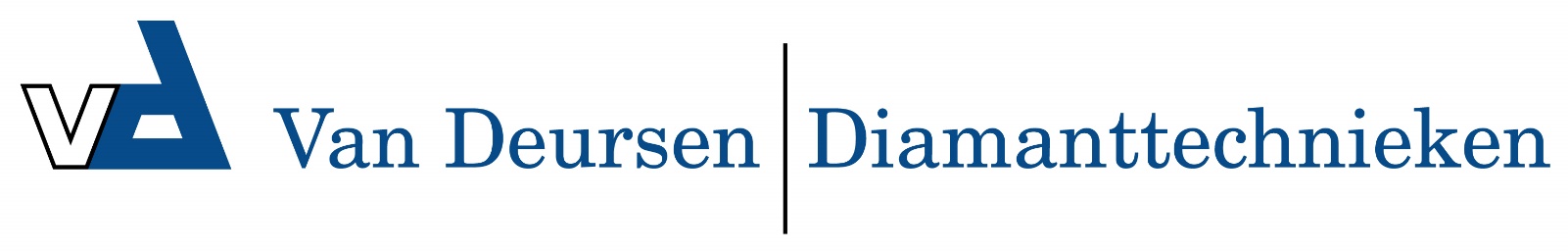 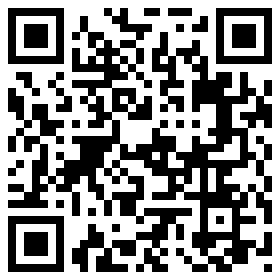 N 816 MG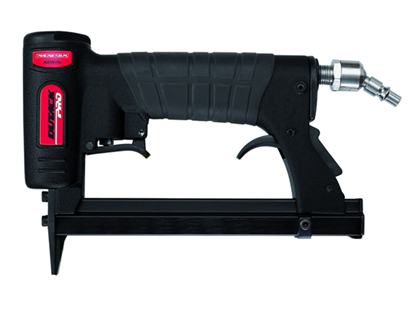 Lichtgewicht professionele pneumatische nietentacker met magnesium body
Geschikt voor het bevestigen van o.a. papier, karton, textiel, (bouw)folie en kunststof schroten
2 jaar garantieArtikelnummer4210057afmeting223 x 45 x 154 mmgewicht840 gluchtverbruik0,3 l/schotmagazijncapaciteit150 nietenbevestigingsmiddelen800-serie (6-16 mm)